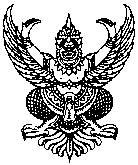 บันทึกข้อความส่วนราชการ ศูนย์เทคโนโลยีสารสนเทศเพื่อการศึกษา  สำนักงานเขตพื้นที่การศึกษาประถมศึกษาตาก  เขต 1ที่  …………………………..  			     วันที่................เดือน...................................พ.ศ. ........................เรื่อง   ขออนุมัติซ่อมอุปกรณ์คอมพิวเตอร์และอุปกรณ์ต่อพ่วงฯ
----------------------------------------------------------------------------------------------------------------------------------เรียน  ผู้อำนวยการสำนักงานเขตพื้นที่การศึกษาประถมศึกษาตาก  เขต  1	ข้าพเจ้า...............................................................ตำแหน่ง.....................................................................กลุ่ม..........................................................................................สำนักงานเขตพื้นที่การศึกษาประถมศึกษาตาก เขต 1ขออนุมัติซ่อม.............................................ยี่ห้อ...............................................รุ่น........................................................เนื่องจาก.......................................................................................................................................................................จึงขออนุมัติซ่อมอุปกรณ์ดังกล่าวให้สามารถใช้งานได้ตามปกติ	จึงเรียนมาเพื่อโปรดพิจารณา 						(.........................................................)			                    ตำแหน่ง ...........................................................	                                   (ลงชื่อ)...................................................................ผู้อำนวยการกลุ่ม						      (....................................................................)